 Грива сикт                                                               Совет сельского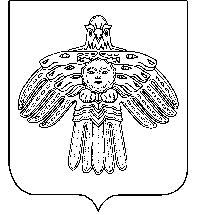 овмöдчöминса Сöвет                                                                                   поселения «Грива"                                    КЫВКÖРТÖД                                    Р Е Ш Е Н И Е    от 03 ноября 2016 года                                                                                             № 4 – 2/11(Республика Коми, Койгородский район, сГрива)О внесении изменений в решение Совета  сельского поселения «Грива»«Об утверждении Положения о порядке назначения и проведения собранияграждан в сельском поселении «Грива»Совет сельского поселения  «Грива» РЕШИЛ:Внести в решение Совета сельского поселения «Грива»  от 08.07.2016 г. № 3-34/98 «Об утверждении положения о порядке назначения и проведения граждан в сельском поселении «Грива» следующие изменения: Часть 1 статьи 5 Положения изложить в следующей редакции:« 1.Собрание может быть созвано по инициативе:- населения;- Совета сельского поселения «Грива» (далее по тексту – Совет сельского поселения);- Главы сельского поселения;- в случаях, предусмотренных уставом территориального общественного самоуправления.». Статью 6 Положения исключить.Настоящее решение вступает в силу со дня его официального обнародования.  Глава сельского поселения «Грива»                                                                   А. В. Зырянов